Garden Center NameGarden Center NameParticipating Location(s)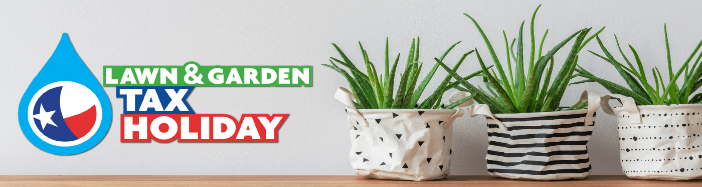 Phone NumberWeb address Calloway's Nursery1000 Preston Rd. Plano, TX   75093 1000 Preston Rd. Plano, TX   75093  972/964-308www.calloways.comCalloway's Nursery423 East Round Grove Rd. Lewisville, TX   75067 423 East Round Grove Rd. Lewisville, TX   75067 972-315-3133www.calloways.comCalloway's Nursery2651 S. Hulen      Fort Worth, TX   76109 2651 S. Hulen      Fort Worth, TX   76109 817-923-9979www.calloways.comCalloway's Nursery1601  Dallas Drive Denton, TX   76205 1601  Dallas Drive Denton, TX   76205 940-591-8865www.calloways.comCalloway's Nursery1424 N. Center Street 817/861-1195 Arlington, TX   76011 1424 N. Center Street 817/861-1195 Arlington, TX   76011 817-861-1195www.calloways.comCalloway's Nursery1801 F.M. 423 Little Elm, TX  75068 1801 F.M. 423 Little Elm, TX  75068 214-436-8973www.calloways.comCalloway's Nursery 101 RICHARDSON 2100 N. Plano Rd. 972/644-0144 Richardson, TX   75082 101 RICHARDSON 2100 N. Plano Rd. 972/644-0144 Richardson, TX   75082 972-644-0144www.calloways.comCalloway's Nursery 103 MESQUITE 4220 N. Galloway Rd. Mesquite, TX   75150 103 MESQUITE 4220 N. Galloway Rd. Mesquite, TX   75150 972-686-0048www.calloways.comCalloway's Nursery 1621 Custer Rd. Plano, TX   75075 1621 Custer Rd. Plano, TX   75075 972-596-5211www.calloways.comCalloway's Nursery 4940 S. Cooper Arlington, TX   76017 4940 S. Cooper Arlington, TX   76017 817-465-2838www.calloways.comCalloway's Nursery 7410 N. Greenville Ave. Dallas, TX   75231 7410 N. Greenville Ave. Dallas, TX   75231 214-363-0525www.calloways.comCalloway's Nursery 760 Grapevine Hwy. Hurst, TX   76054 760 Grapevine Hwy. Hurst, TX   76054 817-581-6361www.calloways.comCalloway's Nursery 4050 W Eldorado Pkwy. McKinney, TX   75070 4050 W Eldorado Pkwy. McKinney, TX   75070 972-540-0707www.calloways.comCalloway's Nursery 2901 Long Prairie Flower Mound, TX  75022 2901 Long Prairie Flower Mound, TX  75022 972-691-2650www.calloways.comCalloway's Nursery 291 E. Southlake Blvd Southlake, TX  76092 291 E. Southlake Blvd Southlake, TX  76092 817-416-0736www.calloways.comCalloway's Nursery 2460 State Hwy. 121 Plano, TX  75025 2460 State Hwy. 121 Plano, TX  75025 972-649-6228www.calloways.comCalloway's Nursery 3936 North Tarrant Parkway Fort Worth, TX   76244 3936 North Tarrant Parkway Fort Worth, TX   76244 682-325-5307www.calloways.com Calloway's Nursery 311 East Debbie Lane Mansfield, TX 76063 311 East Debbie Lane Mansfield, TX 76063 682-422-0272www.calloways.comCalloway's Nursery 2415 W. Parker Road Hebron, TX  75010 2415 W. Parker Road Hebron, TX  75010 469-346-2989www.calloways.com Calloway's Nursery 7623 Lemmon Ave. Dallas, TX  75231 7623 Lemmon Ave. Dallas, TX  75231 927-354-3376www.calloways.comCalloway's Nursery 7600 Greenville Ave. Dallas, TX  75231 7600 Greenville Ave. Dallas, TX  75231 972-354-3186www.calloways.comCalloway's Nursery 1201 S. Bell Blvd. Cedar Park, TX 78613 1201 S. Bell Blvd. Cedar Park, TX 78613 737-295-0115www.calloways.comCornelius Nursery2233 South Voss Rd. Houston, TX   77057 2233 South Voss Rd. Houston, TX   77057 713-292-0898www.calloways.comCornelius Nursery 1403 Westborough Dr. Katy, TX  77449 1403 Westborough Dr. Katy, TX  77449 281-994-0374www.calloways.comCornelius Nursery 6720 HWY 90A Sugar Land, TX  77478 6720 HWY 90A Sugar Land, TX  77478 281-201-6772www.calloways.comCornelius Nursery 7311 N Grand Pkwy W Spring, TX 77379 7311 N Grand Pkwy W Spring, TX 77379 346-386-6471www.calloways.comGarden Center NameParticipating Location(s)Participating Location(s)Phone Number                       Web addressEnchanted Gardens                    6420 FM 359 Road, Richmond, Texas 77406                    6420 FM 359 Road, Richmond, Texas 77406            www.enchantedgardensrichmond.comFanick's Garden Center1025 Holmgreen Rd., San Antonio, TX 78220   210-648-1303 Fanicknursery.comFannin Tree Farm15700 State Highway 121 Frisco, Texas 75035 972.747.9233www.FanninTreeFarm.comGray's Nursery & Garden Center5685 S. State Hwy. 37   Mineola Texas 75773-7906HILL COUNTRY AFRICAN VIOLETS & NURSERY32005 I. H. 10 WEST,  BOERNE, TEXAS  78006   830-249-2614HCAVandnursery.comMarshall Grain Co.3525 Wm. D. Tate Ave., Grapevine, TX, 76051817-416-6600www.marshallgrain.comMike's Garden Center 555 E. Highway 114 Southlake, Texas 76092 807-251-2620Mike's Garden Center5703 Crowley Rd, Fort Worth, Texas 76134 817-293-8800www.mikesgardencenters.com Tom's Thumb by Cornelius Nursery2014 45TH Street Galveston, TX  77550 409-763-4713www.calloways.comTurner's Gardenland6503 S Padre Island Drive, Corpus Christi TX 78412 361-991-9002turnersgardenland.comWarren's Kingwood Garden Center1216 Stonehollow Drive, Kingwood, TX  77339www.kingwoodgardencenter.comWarren's Southern Gardens1675 Northpark Drive, Kingwood, TX  77339www.warrens.us